DRINKING WATER ADVISORYImportant information about Manganese in the drinking water for the Name of Public Water System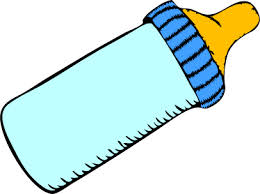 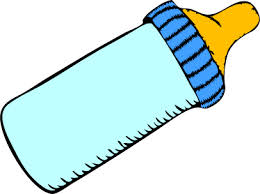 DO NOT GIVE THIS THE WATER TO INFANTS OR CHILDRENWhat happened? Water samples collected from the well(s) that serve name of business(es)or PWS on dates collected show confirmed manganese levels of XXX mg/L or milligrams per liter of water.  This number is in excess of the Massachusetts Department of Environmental Protection (MassDEP) advisory level. Manganese is necessary for proper nutrition, but an excess could adversely affect health.What should I do?Prepare infant formula with bottled water or water from a source with manganese levels below 0.3 mg/L.Use bottled water for infants less than 1 year of age or water from a source with a manganese level below 0.3 mg/L.  Bottled water should only be used if it has been tested. The Massachusetts Department of Public Health requires companies licensed to sell or distribute bottled water or carbonated non-alcoholic beverages to test their water.  See https://www.mass.gov/info-details/water-quality-standards-for-bottled-water-in-massachusetts#list-of-bottlers-Others using water from this system may continue to use the water because they do not get all of their daily drinking water from this source. If you have health concerns about manganese, contact your health care provider.For more information on manganese see the MassDEP Manganese Consumer FAQ: https://www.mass.gov/doc/manganese-in-drinking-water-typical-questions-and-answers-for-consumers-0/downloadWhat does this mean?Drinking water may naturally have manganese which is necessary for proper nutrition, but an excess could adversely affect health. MassDEP advises that people drink water with manganese levels less than 0.3 mg/L over a lifetime, and also advises that people limit their consumption of water with levels over 1 mg/L, primarily to decrease the possibility of adverse neurological effects.   Infants up to 1 year of age should not be given water with manganese over 0.3 mg/L, nor should formula for infants be made with that water for more than a total of 10 days throughout the year. The general population water concentration exposure limits of 0.3 and 1 mg/L have been set based upon typical daily dietary manganese intake levels not known to be associated with adverse health effects.  This does not imply that intakes above these levels will necessarily cause health problems.  Individual requirements for, as well as adverse effects from manganese can be highly variable. What is being done?We will continue monitoring the levels of manganese in the drinking water and work cooperatively with MassDEP; and will keep you informed of all current information on this issue.  For more information contact: Name, address, phone number of contact at PWS.Please share this information with all the other people who drink this water, especially those who may not have received this notice directly. 